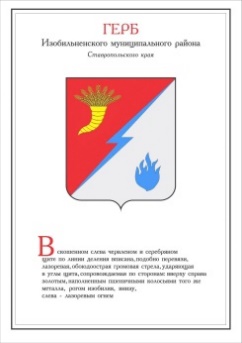 ДУМА ИЗОБИЛЬНЕНСКОГО городского округаСТАВРОПОЛЬСКОГО КРАЯПЕРВОГО СОЗЫВАРЕШЕНИЕ26 августа 2022 года                      г. Изобильный                                №638О согласовании кандидатуры на присвоение звания «Почетный гражданин Изобильненского городского округа Ставропольского края»В соответствии с Положением о звании «Почетный гражданин Изобильненского городского округа Ставропольского края», утвержденным решением Думы Изобильненского городского округа Ставропольского края от 29 июня 2018 года №144 Дума Изобильненского городского округа Ставропольского краяРЕШИЛА:1. Согласовать кандидатуру Масалова Владимира Николаевича, директора филиала ГУП СК «Ставэлектросеть» г. Изобильный, депутата Думы Изобильненского городского округа Ставропольского края на присвоение звания «Почетный гражданин Изобильненского городского округа Ставропольского края», в знак признания выдающихся трудовых заслуг перед Изобильненским городским округом Ставропольского края, особый вклад в обеспечение благополучия и процветания городского округа, экономическое и социальное развитие, активную общественную деятельность. 2. Настоящее решение вступает в силу со дня его принятия.Председатель ДумыИзобильненского городского округа Ставропольского края                                                               А.М. Рогов